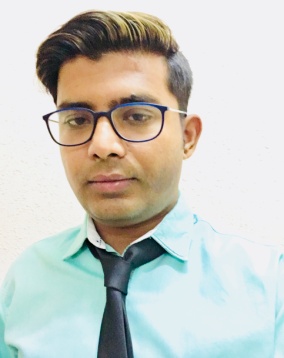                                                  RESUMEMUBASHIREmail: mubashir.390370@2freemail.comCAREER GOALDetail-oriented Civil Structural Engineer with 6 plus years of experience which includes 3 years working in Saudi Arabia (KSA).I am seeking a challenging, creative and diversified position in the field of Civil Structural Engineering to utilize my current knowledge and exposure and further develop my skills in a long-term career opportunity. Expert in the use of structural analysis and design packages using software
(ETABS, SAFE, Staad Pro, SAP2000).EDUCATION Master of Technology (M. Tech) in Structural Engineering, 2012 from Visveswaraiah Technological University, Belgaum (Karnataka), INDIA.Thesis titled ‘Seismic Performance Evaluation of Torsionally Asymmetric RC-Framed Buildings’ the manuscript of the project has been accepted and published by IOSR (International Organization of Scientific Research)Bachelor of Engineering (B.E) in Civil Engineering, 2010 from Visveswaraiah Technological University, Belgaum (Karnataka), INDIA.WORK EXPERIENCE EMPLOYER: - AL-MASHARIQ CONSTRUCTION CO.  LOCATION: - JUBAIL, SAUDI ARABIA  DURATION: - FROM MAY-2015 TO MAY-2018.  TITLE: - CIVIL STRUCTURAL ENGINEER Structural Engineer/Technical Engineer I worked with Al Mashariq Construction Company as a Technical Engineer (Structural) on the project Utility Mains & Security System for the Navy Airport Jubail with Bechtel as a client.In this project I am responsible for all the Structural work for the PEB buildings and RCC buildings, coordinating with the client and subcontractors for the design and erection at the site as per the architectural and Structural drawings and as per the specifications of Royal Commission (RC) and submitting the same in RC for the approvals.Duty as Technical Coordinator:-i) Prepare and review the design drawing and shop drawings submittal as per project standards, Prepare RFI (request for information) and TQ (technical query) to solve site problems Structural design, Design coordination, Concept, Scheme and Detailed engineering, and review Proposal preparation,
ii) Performing as Effective and well-organized technical coordinator, providing technical support to the site team before the execution.
iii) Coordinating with chief engineers of all respective fields and the technicians in developing engineering designs
iv) Investigating technical aspects and root cause of problems in design as well as site shop drawings. 
v) Initiating Corrective actions to rectify problems. vii) Review and follow up and prepare shop drawings and as built drawings for the project.EMPLOYER: - SHANGHAVI AND ASSOCIATES CONSULTANTS PVT. LTD.  LOCATION: - MUMBAI, INDIA  DURATION: - FROM JANUARY-2013 to APRIL-2014.  TITLE: - STRUCTURAL DESIGN ENGINEER.Structural design & preparation of execution drawings; Project coordinator with clients and contractors, Follow up with municipality, civil defense in order to get approvals, Preparation of Calculation Notes.KEY RESPONSIBILITIES/ACCOUNTABILITIESStudy the Structural & Architectural drawings of assigned projects with the respective DBR to have an understanding of the GA layouts & the project in total.Prepare various loading diagrams and loading sheets, either to assist the design team or assigned project.Modelling of structures for the assigned project with the help of softwares as per seniors instruction/DBR.Optimization of design, Detailing & drawing checking of following structural elements using office spread sheets.Slab ( Conventional one way,two way,Cantilever), Flat slab, Beam  & Columns/Shearwalls, Foundation/raft/pile/pile cap, Retaining wall, LMR/OH Tank.Checking PT vendor 's Design calculation & drawing.To prepare design documents.To comply QAQC submission &  repsonse.Appropriate filing & documentation of the assigned work/project.Co-ordinate with various agencies such as PT Vendors and client contractors.To anticipate factors affecting quality and timelines.EMPLOYER: - ASIAN BUILDERS AND CONSULTANTS, GULBARGALOCATION: -  GULBARGA, INDIADATES:         -  FROM SEPTEMBER-2010 to DECEMBER-2012TITLE            -  CIVIL ENGINEER.KEY RESPONSIBILITIES / ACCOUNTABILITIESActing as the main technical adviser on a construction site for subcontractors, crafts people and operatives;Checking plans, drawings and quantities for accuracy of calculations.Liaising with any consultants, subcontractors, supervisors, planners, quantity surveyors and the general workforce involved in the project.Liaising with clients and their representatives (architects, engineers and surveyors), including attending regular meetings to keep them informed of progress.SKILLS SETTechnical SkillsPERSONAL DETAILSDate of birth		:     07-10-1988Languages known	:     English, Hindi, Arabic (Intermediate Level)Nationality                       :     IndianLicense                              :    Valid Indian and Saudi Arabia Driving LicenseSoftwaresEtabs, Safe, Staad Pro (certified), Auto Cadd (certified), Planwin/Framewin, Bade, MS Office.